附件1：合同包划分表附件2附录1  资格审查条件（资质最低要求）附录2  资格审查条件（财务最低要求）注：1.采用第一种方式应附经会计师事务所或审计机构审计的财务会计报表，包括资产负债表、现金流量表、利润表和财务情况说明书的复印件；公司成立时间不足三年的提供自公司成立以来的会计报表。若最近年度会计报表未出，则近三年时间往前推算一年。    2.采用第二种方式应附银行出具（须有银行盖章）申请日前3个月内的单位账户流水证明。附录3  资格审查条件(业绩最低要求)注：1.申请人应在此表中填写近5年(以签订合同时间为准)来承担的类似项目施工，申请人为新成立的公司，无法提供业绩附件支撑材料时，可提供其法人代表或股东名下其它公司、法人代表或股东为授权委托人的类似施工业绩，并提供合同协议书。如无合同协议书，询价人在对申请人进行业绩审查时将不考虑该项目；申请人承担的分包工程业绩予以认可，但必须满足业绩要求中的专业内容。。附录4  资格审查条件(信誉最低要求)注：1.申请人对以上（1）、（2）、（4）信用状况如询价文件有需要，应附指定网站截图，截图时间为询价公告发布之日至申请截止日之间。附录5  资格审查条件(主要人员最低要求)注：项目负责人、安全员应提供身份证、资格证书（若有）的扫描件，同时应提供申请人所属社保机构出具的最低要求人员的社保缴费证明或其他能够证明参加社保的有效证明材料。   附录6  资格审查条件(设备最低要求)注：表中为项目设备最低要求，为保证本工程的质量、工程施工阶段的管理，询价人保留对任何不能满足性能和品质要求的设备进行更换的权利，相关费用不予调整。询价人将在合同谈判阶段要求中标人按照本表的最低要求填报为本标段配备的主要设备，在经询价人审批后作为投入本标段的主要设备且不允许更换。申请人在投标时无需填报。附件3宜昌养护片区2022年度WXGZ-1标服务区日常维修改造工程申请单位报名登记表                              申请单位名称：             盖章                                   联   系   人：              签字   附件4现场踏勘证明根据宜昌养护片区2022年度WXGZ-1标服务区日常维修改造工程询价要求，申请人需对项目现场进行实地踏勘。现有申请单位                      已对现场进行实地踏勘，申请单位对本项目现场情况已充分了解。特此证明！                项目部：（盖章）        时      间：所属分部主要工程内容宜昌养护片区十堰区域25对服务区、停车区日常维修改造资质要求同时具备：①独立的法人资格，具备有效的营业执照；②建筑工程施工总承包三级资质及以上资质；③持有有效的安全生产许可证。财务要求第一种方式同时满足：①近三年每年的营业收入不少于500万元。②近三年平均净资产不少于100万元。第二种方式由银行出具（须有银行盖章）申请日前3个月内（2022年6月、2022年7月、2022年8月）的单位账户流水证明，每月月末账户余额的平均值不少于10万元。上述两种方式满足其中一种即可，无银行公章的流水证明按废标处理。业绩要求申请人近5年承担过一个房建项目或维修改造项目业绩。信誉要求不得存在下列情况（信誉最低要求）：1.处于被责令停业、接管或清算、破产状态；2.处于被交通运输部或湖北省交通运输主管部门作出禁止进入公路建设市场的处罚且处于有效期内；3.存在下列不良状况或不良信用记录：（1）在国家企业信用信息公示系统（http://www.gsxt.gov.cn/）中被列入严重违法失信企业名单的；（2）在“中国执行信息公网”（http://zxgk.court.gov.cn/）中被列入失信被执行人名单；（3）申请人或其法定代表人、拟委任的项目负责人在近三年内有行贿犯罪行为的；（4）其他在“信用中国”网站（http://www.creditchina.gov.cn/）中被列为拖欠农民工工资失信联合惩戒对象名单或安全生产领域严重失信惩戒名单，且按联合惩戒要求禁止参与招投标的；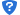 （5）上一年度被列入建设集团或询价人D级资源库且在处罚期内的协作单位；（6）近三年度被列入建设集团或询价人Z级资源库且在处罚期内的协作单位。人员最低数量要求（所有合同包）要求备注项目负责人1近5年内曾担任过一个类似项目负责人安全员1持有安全C证序号机械设备名称型号/功率或其它指标单位最低数量要求（所有合同包）备注1混凝土搅拌机满足施工要求台12砂浆搅拌机满足施工要求台13钢筋切断机满足施工要求台14钢筋弯曲机满足施工要求台15电焊机满足施工要求台16全站仪满足施工要求台117水准仪满足施工要求台11申请单位名称法定代表人/委托代理人联系方式询价文件接收邮箱日期